ΘΕΜΑ: Πιστοποιητικό ΕΝΦΙΑ αρ. 54Α ν.4987/2022: εκτός λειτουργίας από Τετάρτη 31/5 ώρα 11:30 έως Πέμπτη 1/6 ώρα 23:00Κυρίες και κύριοι συνάδελφοι, Σας ενημερώνουμε ότι σύμφωνα με σχετική ανακοίνωση της ΑΑΔΕ που είναι αναρτημένη στην ιστοσελίδα της, η ηλεκτρονική υπηρεσία για τα πιστοποιητικά ΕΝΦΙΑ θα παραμείνει εκτός λειτουργίας από Τετάρτη 31/5 ώρα 23:00 έως Πέμπτη  1/6 ώρα 11:30, λόγω αναβάθμισης. Με τιμήΟ ΠρόεδροςΓεώργιος Ρούσκας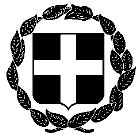 ΑΝΑΚΟΙΝΩΣΗΕΛΛΗΝΙΚΗ ΔΗΜΟΚΡΑΤΙΑΥΠΟΥΡΓΕΙΟ ΔΙΚΑΙΟΣΥΝΗΣΑθήνα, 31 Μαΐου 2023ΣΥΝΤΟΝΙΣΤΙΚΗ ΕΠΙΤΡΟΠΗ ΣΥΜΒΟΛΑΙΟΓΡΑΦΙΚΩΝ ΣΥΛΛΟΓΩΝ-------------------------Αριθμ. Πρωτ. 117Ταχ. Δ/νση	  : Γ. Γενναδίου 4 - Τ.Κ. 106 78-ΑθήναΤηλέφωνα	  : 210 330 7450,-60,-70,-80,-90FAX	  : 210 384 8335E-mail               : notaries@notariat.grΠροςΌλους τους συμβολαιογράφους της χώρας